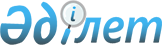 О внесении изменений и дополнения в распоряжение Премьер-Министра Республики Казахстан от 19 февраля 2016 года № 11-р "О Межведомственной комиссии по вопросам законопроектной деятельности"Распоряжение Премьер-Министра Республики Казахстан от 31 мая 2021 года № 96-р
      Внести в распоряжение Премьер-Министра Республики Казахстан от 19 февраля 2016 года № 11-р "О Межведомственной комиссии по вопросам законопроектной деятельности" следующие изменения и дополнение:
      в Положении о Межведомственной комиссии по вопросам законопроектной деятельности, утвержденном указанным распоряжением:
      подпункт 8) пункта 6 изложить в следующей редакции:
      "8) рассмотрение проектов концепций законопроектов, основанных на консультативных документах регуляторной политики;";
      пункт 10 исключить;
      в составе Межведомственной комиссии по вопросам законопроектной деятельности, утвержденном указанным распоряжением: строки:
      "заместитель Министра юстиции Республики Казахстан, заместитель председателя;
      заместитель Министра по чрезвычайным ситуациям Республики Казахстан;
      руководитель аппарата Министерства финансов Республики Казахстан;
      руководитель аппарата Министерства образования и науки Республики Казахстан;
      руководитель аппарата Министерства сельского хозяйства Республики Казахстан;
      руководитель аппарата Министерства национальной экономики Республики Казахстан;
      руководитель аппарата Министерства экологии, геологии и природных ресурсов Республики Казахстан;
      руководитель аппарата Министерства информации и общественного развития Республики Казахстан;
      руководитель аппарата Министерства цифрового развития инноваций и аэрокосмической промышленности Республики Казахстан;
      руководитель аппарата Агентства по стратегическому планированию и реформам Республики Казахстан (по согласованию);"
      изложить в следующей редакции:
      "вице-министр юстиции Республики Казахстан, заместитель председателя;
      вице-министр по чрезвычайным ситуациям Республики Казахстан;
      вице-министр финансов Республики Казахстан;
      вице-министр образования и науки Республики Казахстан;
      вице-министр сельского хозяйства Республики Казахстан;
      вице-министр национальной экономики Республики Казахстан;
      вице-министр экологии, геологии и природных ресурсов Республики Казахстан;
      вице-министр информации и общественного развития Республики Казахстан;
      вице-министр цифрового развития, инноваций и аэрокосмической промышленности Республики Казахстан;
      заместитель председателя Агентства по стратегическому планированию и реформам Республики Казахстан (по согласованию);";
      строку "исполнительный директор Ассоциации застройщиков Казахстана (по согласованию);" исключить;
      дополнить строкой "директор республиканского государственного предприятия на праве хозяйственного ведения "Институт парламентаризма" Управления материально-технического обеспечения.".
					© 2012. РГП на ПХВ «Институт законодательства и правовой информации Республики Казахстан» Министерства юстиции Республики Казахстан
				
      Премьер-Министр 

А. Мамин
